PREMIO SM EL BARCO DE VAPOR 2019Los escribidoresde cartasBeatriz Osés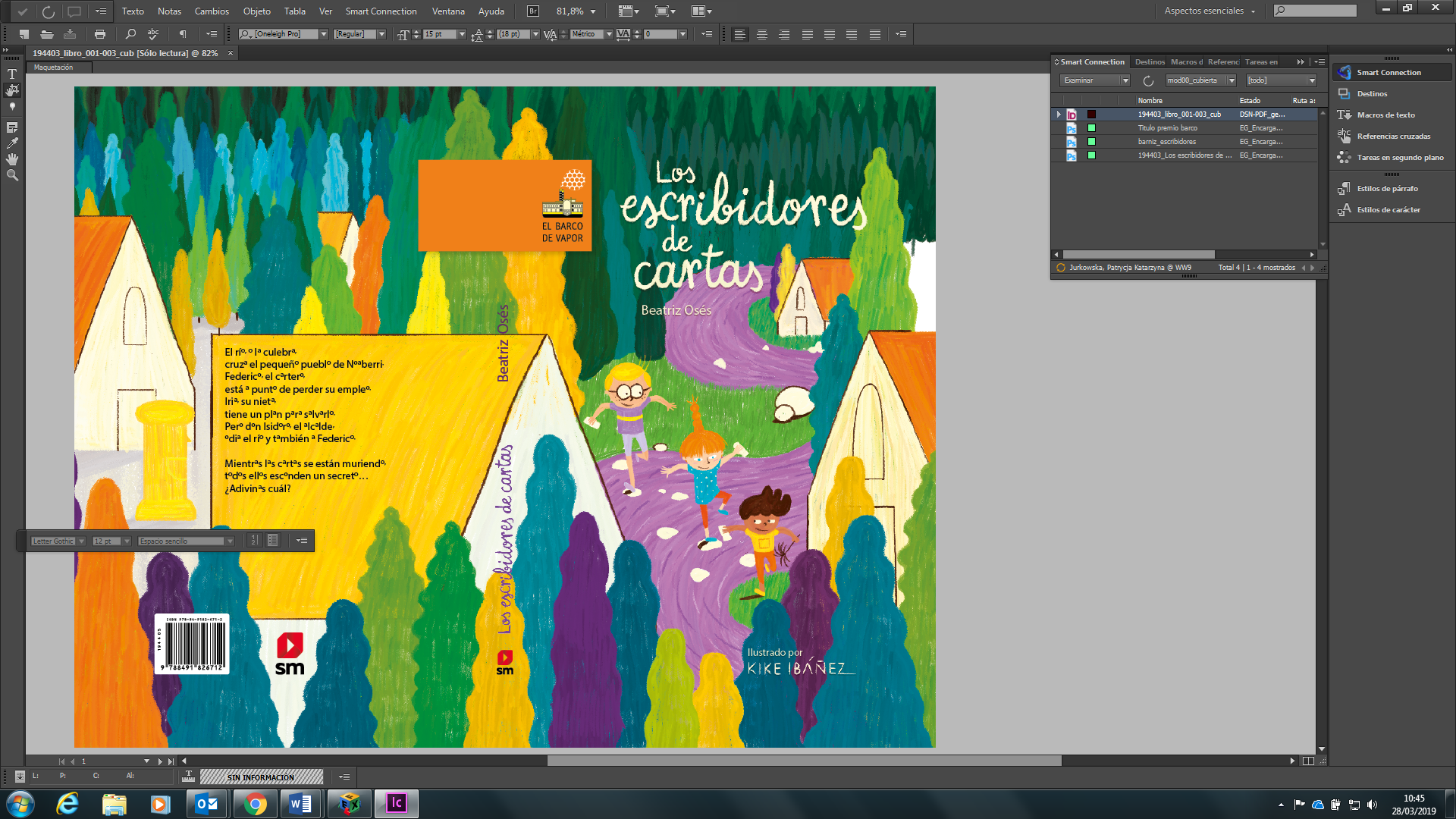 Este dosier contiene:Fallo del jurado    El libroBiografía de la autoraLa autora dice…Entrevista a la autoraPremios SMContacto de prensaFALLO DEL JURADOEl jurado del Premio SM El Barco de Vapor 2019 decidió otorgar el galardón —dotado con 35.000 euros— a la obra de literatura infantil Los escribidores de cartas, de la autora Beatriz Osés García, porque «con un lenguaje sencillo y accesible para los niños, reivindica la comunicación tradicional en una época en la que estamos hiperconectados; porque dibuja unos personajes que no dan las cosas por perdidas y nos enseñan que no hay que rendirse, y porque muestra que la pequeña decisión de una persona puede transformar a mejor a toda una comunidad».Composición del jurado del Premio SM El Barco de Vapor 2019:Llanos Campos, escritora.Mercedes Hernández, jefe de producto de FNAC.Inés Miret, consultora especializada en temas relacionados con la lectura.Gabriel Brandariz, gerente de Literatura Infantil y Juvenil en SM.Mabel Cotera, gerente de Marketing de Literatura Infantil y Juvenil en SM.Patrycja Jurkowska, editora ejecutiva en SM, actuando como secretaria.EL LIBROTítulo: Los escribidores de cartasAutora: Beatriz Osés Ilustrador: Kike IbáñezEdad: Entre 8 y 11 añosPáginas: 160 / 120Encuadernaciones: Rústica / CartonéISBN: 978-84-9182-672-9 / 978-84-9182-671-2Sinopsis:El río, o la culebra, cruza el pequeño pueblo de Noaberri. Federico, el cartero, está a punto de perder su empleo. Iria, su nieta, tiene un plan para salvarlo. Pero don Isidoro, el alcalde, odia el río y también a Federico. Mientras las cartas se están muriendo, todos ellos esconden un secreto… ¿Adivinas cuál?Una novela fresca y divertida que demuestra que una sola persona puede poner patas arriba a toda una comunidad.Fecha comercialización: 11 de abril de 2019Algunos fragmentos «Ambos guardaron unos segundos de tenso silencio. El cartero sintió unas gotas de sudor resbalando por su cuello. ¿Qué querría aquel hombre? Era la primera vez que acudía a la oficina desde... Desde lo que pasó en el río».«La nieta del cartero se durmió pensando en la dama solitaria que parecía salida de otra época. A las cuatro de la madrugada, se despertó en mitad de un extraño sueño. [...] Sin pensárselo dos veces, Iria encendió la lámpara de su mesilla, sacó unas cuartillas y empezó a escribir».«—¿Sois los escribidores de cartas? —les preguntó un señor.Ellos asintieron.—¿En qué puedo ayudarle? —se adelantó Iria.—Necesito una carta de disculpa para mi hermano. Llevamos doce años sin hablarnos».BIOGRAFÍA DE LA AUTORABeatriz Osés (Madrid, 1972) es licenciada en Periodismo por la Universidad Complutense de Madrid. Participa como ponente en seminarios y actividades de animación a la lectura y escritura creativa. Ha sido galardonada con el Premio Lazarillo de Creación literaria 2006 por su obra Cuentos como pulgas, el Premio Internacional de Poesía Infantil Ciudad de Orihuela 2008 por El secreto del oso hormiguero y el Premio de Novela Juvenil La Brújula 2010 por El cuentanubes, obra con la que fue finalista del Premio Nacional de Literatura Infantil y Juvenil 2011. En 2018 ganó el Premio Edebé de Literatura Infantil con Soy una nuez.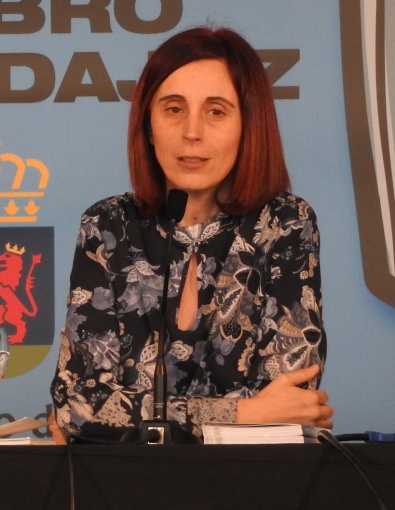 LA AUTORA DICE…«Los escribidores de cartas es un homenaje a muchas personas que he conocido, a una que no llegué a conocer, y al arte de escribir secretos, confesiones, miedos, deseos y echarlos en un buzón. También encierra una reivindicación de la espera y de la reflexión, de la comunicación con desconocidos que nos rodean, de la amistad y de la superación de los rencores. Es un cuento sobre un pueblo poco convencional y sobre unos personajes que no son lo que parecen. Es la posibilidad de expresar nuestras emociones y de arriesgarnos».ENTREVISTA A LA AUTORA¿Cómo surgió la idea de crear Los escribidores de cartas? Hace años esbocé una idea sobre un cartero que iba a perder su trabajo porque nadie escribía cartas en su pueblo. Ese fue el inicio de este relato que, en un principio, se iba a titular "Las últimas cartas” y que imaginaba para un público adulto.¿De qué trata Los escribidores de cartas?Me resulta difícil responder a esta pregunta porque aparecen muchos temas y tramas en el libro. Básicamente, surge como un plan ideado por tres niños para que el cartero del pueblo, el abuelo de la protagonista, no pierda su trabajo porque ya nadie escribe cartas. Poco a poco, la historia va creciendo y contagiando al resto de los vecinos. Incluso se expande a través de las redes sociales.Las cartas servirán como cauce para superar viejos rencores, confesar secretos amorosos, aclarar problemas y poner en contacto a desconocidos que viven en el mismo pueblo.¿Podrías presentarnos a los protagonistas de la obra?Tres niños protagonizan Los escribidores de cartas. Se llaman Iria, la nieta del cartero, Aitor, su admirador secreto, y Jordi, un chico con un trastorno obsesivo compulsivo que los visita durante las vacaciones de verano. Otros personajes destacados son: Federico, el cartero, e Isidoro, el alcalde que no puede perdonarle una tragedia ocurrida veinte años atrás. ¿Cuál es tu experiencia con las cartas?De pequeña, una de mis grandes alegrías consistía en mirar en el buzón y descubrir alguna carta para mí. Aprendí a sacarlas de allí sin necesidad de utilizar la llave de mis padres. Con bolígrafos, palitos, abrecartas o los propios dedos conseguía mi carta. A veces, sigo cogiéndolas del buzón sin la llave. Aquellas cartas de mi infancia y juventud las tengo guardadas.¿Crees que los “escribidores de cartas” continuarán su labor? ¿Y el pueblo, seguirá escribiendo cartas?Creo que los “escribidores de cartas” son necesarios. De alguna forma, los de mi libro han recordado a sus vecinos qué se siente al escribir una carta. En ocasiones, como para la estanquera, liberación; en otras, alivio, al pedir perdón, o valentía, cuando se trata de declaraciones de amor, como la de doña Rosita al pescadero, o de confesiones calladas durante mucho tiempo y consuelo, al recibir noticias de familiares a los que echas de menos, como les ocurre a don Pancracio y a la maestra de esgrima.Cada vez más a la práctica de escribir cartas se le denomina “arte perdido”, ¿crees que Los escribidores de cartas ayudará a recuperar esta práctica?Me encantaría que animase a los lectores a recuperar esta forma de comunicación. Requiere más elaboración, como un regalo, más reflexión e imaginación y un ritual que pasa por rellenar el sobre, colocar el sello y salir a la calle a buscar un buzón. Pienso que es ilusionante escribir y recibir una carta de un familiar o un amigo.En Los escribidores de cartas aparecen muchas redes sociales, ¿ves posible un equilibro entre escribir cartas y las nuevas tecnologías?Pienso que son compatibles. Las nuevas tecnologías traen la inmediatez pero también un tipo de mensajes, habitualmente, menos cargados de emociones y de misterio. Las cartas, por el contrario, se deberían recuperar para decir aquello que nos resulta más difícil, para hablar de sentimientos y estados de ánimo, para contar secretos. Además, enseñan a tener paciencia y a valorar más el mensaje.¿Te parece que es un buen momento para la literatura infantil?No lo sé. Temo que las bibliotecas personales de los niños y adultos se pierdan por culpa de las plataformas digitales. Pienso que las prioridades se han desordenado y que uno de los mejores regalos para los hijos sigue siendo un buen libro. Como las cartas, opino que deberían valorarse. El ritual de acudir a una librería se tendría que potenciar desde casa, desde las escuelas e institutos y desde los medios de comunicación. No entiendo que haya dinero para móviles, que no duran ni un asalto, y no para libros. Yo pertenezco a una época en la que lo que más escuchaba en casa era “solo hay dinero para libros y cultura”.¿Algún proyecto literario que tengas entre manos y que puedas contarnos?El octavo y último libro de la saga de Erik Vogler, mi friki preferido de la novela negra, que se enfrenta a los asesinos con ayuda de su peculiar abuela y Albert Zimmer, un joven con unos colmillos más largos de lo habitual.¿Por qué presentaste la obra al Premio SM El Barco de Vapor?La envié porque le prometí a mi mejor amiga que seguiría escribiendo y estoy segura de que le habría encantado verme recibiendo este premio.  ¿Qué ha supuesto para ti ganar el premio?Cumplir una promesa y un deseo. También me ha dado la oportunidad de realizar un pequeño homenaje a mi tío, al que no llegué a conocer porque se ahogó cuando era niño en el río Arga. Esta historia familiar siempre me impresionó y se coló en Los escribidores de cartas.PREMIOS SM SM, a través de la Fundación SM, destina anualmente más de 200 000 euros a la convocatoria de los Premios SM de literatura e ilustración.Los objetivos de estos galardones son:Promover la creación de una literatura para niños y jóvenes que fomente el gusto por la lectura y que transmita, con calidad literaria, unos valores humanos, sociales, culturales o religiosos que ayuden a construir un mundo más digno. Apoyar a autores e ilustradores.Retornar a la sociedad, a través de la labor de la Fundación SM, los beneficios de la actividad empresarial de SM.En la actualidad se convocan, en el ámbito de la literatura infantil y juvenil, los Premios SM El Barco de Vapor y Gran Angular, y el Premio Iberoamericano SM de Literatura Infantil y Juvenil; y en el de la ilustración, el Premio Internacional de Ilustración Feria de Bolonia-Fundación SM y el Catálogo Iberoamérica Ilustra.Premios SM El Barco de Vapor y Gran AngularLa Fundación SM creó estos galardones en el año 1978 para promover la creación literaria destinada a niños y jóvenes. Para concederlos, cada año se reúne un selecto jurado formado por especialistas en literatura, pedagogía, educación y una representación de la entidad organizadora que se encargan de seleccionar las obras ganadoras, que se incorporan a las colecciones más emblemáticas de SM, El Barco de Vapor y Gran Angular.El compromiso de SM con la cultura y la dotación económica, la mayor del mundo en su categoría, han consolidado estos premios como un referente en el mundo de la literatura infantil y juvenil. Hoy día están presentes en nueve países iberoamericanos: Argentina, Brasil, Chile, Colombia, España, México, Perú y Caribe (Puerto Rico, República Dominicana y Cuba).CONTACTO DE PRENSAPara más información o entrevistas con la autora:	BLANCA NAVARRODISEÑO COMUNICACIÓN91 702 23 88bnavarro@dcomunicacion.comCARMEN PALOMINO / BEATRIZ SÁNCHEZIMAGEN CORPORATIVA Y COMUNICACIÓN SM91 422 62 09 / 66 99carmen.palomino@grupo-sm.combeatriz.sanchez@grupo-sm.com